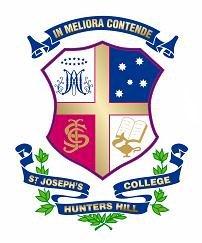 FIXTURES FOR THE SATURDAY OF SATURDAY 15th SEPTEMBER 2018 v2GPS DEBATING – FRIDAY NIGHT ATHLETICS TRAININGINVITATION ATHLETICS CARNIVAL AT ES MARKSBASKETBALL INTERNALS/TRAININGCRICKETGOLFROWING SURF LIFE SAVING TRAININGSWIMMING TRAININGTENNISWATERPOLOTransport for Saturday 15th SeptemberForward Journeys:Return Journeys:Meals:Surf Life Saving8.00am		35 Water + 35 Mars BarsAthletics7.15am		Cut Lunches and Water for 120Bananas for 140Extra 30 WaterRowingEarly Breakfast for Boarders in Y9 Ref (Continental)            5.30am – 25 x Yr10/11            5:30am – 17 x Yr96.30am – 18 x Yr87:00am – 14 x Yr7HOT Breakfast in Yr9 Ref 8:45am – 36 x Yr10/119:00am – 32 x Yr9 12noon – 2.00pm		Cafeteria Style Lunch in Y9 Dining RoomCompetitionRoundOpposition Location  Bus ToBus FromGPS7Riverview SJC TRACK EVENTS TRACK EVENTS TRACK EVENTS FIELD EVENTSFIELD EVENTSFIELD EVENTSStart Time: Event: Age group: Start Time: Event: Age group: 7.30amBus8.00am3000m Opens8.30amHURDLES13s - Opens 8.30am SHOTOpens 9.00am LONG JUMPOpens & 17 yearsHIGH JUMP13 & 14 years9.10am200m13s - Opens 10.00amSHOT16 & 17 yearsLONG JUMP13 & 14 years10.10am800m13s - Opens 10.45amHIGH JUMP15 & 16 years11.00am100m 13s - Opens 11.30amSHOT14 & 15 years12.00pmLONG JUMP15 & 16 years12.15am400m13s - Opens  12.30pmHIGH JUMPOpens & 17 years1.00pmSHOT13 years1.15pm1500m 13s - Opens 2.10pm4 x 100m relays 13s - Opens  2.20pm BusTeamVenueTimeOpens 1 - 2 TrialsGym9.00am – 11.00amOpens 3 - 4 TrialsGym8.00am – 9.00amOther Opens TrialsOutdoor Courts 1 - 48.30am – 9.30am  Under 16s Group 1Gym 11.00am – 12.00pm  Under 16s Group 2 & 3Outdoor Courts 1 - 210.30am – 11.30am  Under 15sOutdoor Courts 1 - 49.30am – 10.30am  Under 14sOutdoor Courts 3 - 410.30am – 11.30am  TeamVenueTimeOpens Squad 1 - 2SJC No 68:30am – 5:00pm  Opens Squad 3 - 6Lower Park Nets8.30am – 10.30am 16sCollege A 9.00am – 1.00pm15sLower Park Nets8.30am – 10.30am14sCollege B9.00am – 1.00pm TeamVenue TimeBus ToBus FromTrainingConcord1.00pmN/AN/A CrewsVenueTimeBreakfastYear 10 & 11sSeniorsBoat Shed5:50am – 11.30am5.30am (Boarders)8:45am (Hot)Year 9sYr 10 VIIIsBoat Shed6.10am – 11.00am5:30am (Boarders)9.00am (Hot)Year 8sYr 9 QuadsBoat Shed & Fields7.00am – 10.00am6.30am (Boarders)Year 7sYr 8 QuadsBoat Shed & Fields8:00am – 10:00am7.00am (Boarders)Team Venue Time Bus ToBus FromTrainingQueenscliff Beach9.00am – 11.00am8.15am11.15amTeam Venue Time Bus ToBus FromSquadLane Cove Swimming Pool8.30am – 10.00am8.10am10.10amTeamOppositionVenue Game Times Bus ToBus From GPS SquadNewington NC 1 – 6  9:00am – 11:30am7.45am11.40pmOpens 3rds – 8ths InternalSJC 1 – 4 9:30am – 11:00am Under 16sInternalSJC 5 – 89:30am – 11:00am Under 15sInternalSJC 1 – 4 8:00am – 9.30amUnder 14sInternalSJC 5 – 8 8:00am – 9.30amTeam Venue Time Bus ToBus FromGroup 1Drummoyne Swimming Pool8.00am – 9.30am7.30am9.45amGroup 2Cardio Room8.30am – 9.30amN/AN/A 16sCardio Room8.30am – 9.30am N/AN/A 15s & 14sCardio Room 8.30am – 9.30am N/AN/A 7.30am2 buses (114) from SJC to ES Marks Field, Boronia St, KensingtonAthletics7.30am1 bus (57) from SJC to Drummoyne Swimming Pool, Henley Marine Dr, DrummoyneWater Polo7.45amCollege Rosa (14) from SJC to Newington College, StanmoreTennis8.10am1 bus (20) from SJC to Lane Cove Swimming CentreSwimming8.15amCollege Higer (35) from SJC to Queenscliff BeachSurf Life Saving:9.45am1 bus (57) from Drummoyne Swimming Pool, Henley Marine Dr, Drummoyne to SJCWater Polo10.10am1 bus (20) from Lane Cove Swimming Centre to SJCSwimming11.15amCollege Higer (35) from Queenscliff Beach to SJCSurf Life Saving:11.40amCollege Rosa (14) from Newington College, Stanmore to SJCTennis2.20pm1 bus (57) plus College Higer from ES Marks Field, Boronia St, Kensington to SJCAthletics